РЕШЕТИЛІВСЬКА МІСЬКА РАДА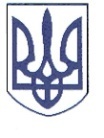 ПОЛТАВСЬКОЇ ОБЛАСТІРОЗПОРЯДЖЕННЯ	29 листопада 2022 року                                                                     	             № 200Про виплату одноразової грошової допомоги мобілізованим на військову службу до Збройних Сил України у зв’язку з військовою агресією Російської Федерації проти України	Відповідно до рішення Решетилівської міської ради сьомого скликання від 09.11.2018 року ,,Про затвердження Комплексної програми соціального захисту населення Решетилівської міської ради на 2019-2023 роки” (11 позачергова сесія) (зі змінами), розглянувши заяви та подані документи Антонець С.І., Безкоровайного І.В., Білоконя Т.В., Бодні М.С., Бондара Д.Ю., Булгакова Р.В., Бутнару Ю.В., Вовка О.О., Волчук В.В., Гадзіковського О.М., Герасименка О.І., Гнітька В.В., Гудзенка Р.П., Гуцуляк Д.І., Децембера В.І., Дудченка В.І., Жабка В.М., Запари А.А., Золотарьова Л.О., Каленчука В.С., Керімова Р.А., Кирпоти В.Г., Кісенка О.І., Кравченка В.М., Крівоус О.О., Колотія С.В., Клюки О.А., Коваленка В.М., Коваленка С.Ю., Колісника В.Г., Кононенка М.О., Корнієвського А.В., Корнієнко А.Г., Коровіна Р.П., Костика В.О., Кулика С.І., Кучер О.О., Коп’як В.В., Лавренка О.М.., Лісового В.М., Марцинковського М.О., Миргородського С.В., Мордовського А.О., М’якоти А.П., Назаренка С.С., Ненько О.О., Новохатки Ю.В., Охрея А.В., Павленка М.П., Павлусенка Ю.Л., Пальчик С.В., Педашенка Р.В., Перерви С.С., Пилипенка С.Ю., Перістого О.В., Перча О.А., Прус С.М., Ряскова В.О., Ряскова В.О., Сидоренка В.І., Скочко В.О., Спільного О.О., Супрунюка В.В., Тесленка В.В., Тимошенка В.М., Требух Р.В., Харченка О.Я., Хайла О.В., Хомишенка С.І., Чехлатого С.П., Шевченка І.В., Щерби Б.М., Щерби М.М.ЗОБОВ’ЯЗУЮ:Відділу бухгалтерського обліку, звітності та адміністративно-господарського забезпечення (Момот С.Г.) виплатити грошову допомогу кожному в розмірі 5 000 (п’ять тисяч) грн.:Антонцю Сергію Івановичу, який зареєстрований та проживає за адресою: *** Полтавської області;Безкоровайному Ігорю Васильовичу, який зареєстрований та проживає за адресою: *** Полтавської області;Білоконю Тарасу Володимировичу, який зареєстрований та проживає за адресою: ***Полтавської області;Бодні Михайлу Сергійовичу, який зареєстрований та проживає за адресою: *** Полтавської області;Бондар Денису Юрійовичу, який зареєстрований та проживає за адресою: *** Полтавської області;Булгакову Роману Вікторовичу, який зареєстрований та проживає за адресою: *** Полтавської області;Бутнару Юрію Валерійовичу, який зареєстрований та проживає за адресою: *** Полтавської області;Вовку Олександру Олексійовичу, який зареєстрований та проживає за адресою: *** Полтавської області;Волчук Володимиру Володимировичу, який зареєстрований та проживає за адресою: *** Полтавської області;Гадзіковському Олександру Михайловичу, який зареєстрований та проживає за адресою: *** Полтавської області;Герасименко Олексію Івановичу, який зареєстрований та проживає за адресою: *** Полтавської області;Гнітьку Володимиру Володимировичу, який зареєстрований та проживає за адресою: *** Полтавської області;Гудзенку Руслану Павловичу, який зареєстрований та проживає за адресою: *** Полтавської області;Гуцуляку Дмитру Івановичу, який зареєстрований та проживає за адресою: *** Полтавської області;Децембер Владиславу Ігоровичу, який зареєстрований та проживає за адресою: *** Полтавської області;Дудченку Віталію Івановичу, який зареєстрований та проживає за адресою: *** Полтавської області;Жабку Віктору Миколайовичу, який зареєстрований та проживає за адресою:*** Полтавської області;Запарі Артему Анатолійовичу, який зареєстрований та проживає за адресою:*** Полтавської області;Золотарьову Леоніду Олександровичу, який зареєстрований та проживає за адресою: ***Полтавської області;Каленчуку Владиславу Сергійовичу, який зареєстрований та проживає за адресою: *** Полтавської області;Керімову Рустаму Амрулійовичу, який зареєстрований та проживає за адресою: *** Полтавської області;Кирпоті Валерію Григоровичу, який зареєстрований та проживає за адресою: *** Полтавської області;Кісенку Олександру Івановичу,  який зареєстрований та проживає за адресою: *** Полтавської області;Кравченку Віталію Миколайовичу, який зареєстрований та проживає за адресою: *** Полтавської області;Крівоусу Олександру Олександровичу, який зареєстрований та проживає за адресою: *** Полтавської області;Колотію Сергію Васильовичу, який зареєстрований та проживає за адресою: *** Полтавської області;Клюці Олександру Анатолійовичу, який зареєстрований та проживає за адресою: *** Полтавської області;Коваленку Володимиру Михайловичу, який зареєстрований та проживає за адресою:*** Полтавської області;Коваленку Сергію Юрійовичу, який зареєстрований та проживає за адресою: *** Полтавської області;Коліснику Володимиру Григоровичу, який зареєстрований та проживає за адресою: *** Полтавської області;Кононенку Максиму Олеговичу, який зареєстрований та проживає за адресою: *** Полтавської області;Корнієвському Анатолію Васильовичу, який зареєстрований та проживає за адресою: *** Полтавської області;Корнієнку Андрію Григоровичу, який зареєстрований та проживає за адресою: *** Полтавської області;Коровіну Роману Петровичу, який зареєстрований та проживає за адресою: *** Полтавської області;Костику Володимиру Олексійовичу, який зареєстрований та проживає за адресою: *** Полтавської області;Кулику Сергію Івановичу, який зареєстрований та проживає за адресою: *** Полтавської області;Кучеру Олегу Олексійовичу, який зареєстрований та проживає за адресою: *** Полтавської області;Коп’яку Віктору Володимировичу, який зареєстрований та проживає за адресою: *** Полтавської області;Лавренку Олександру Миколайовичу, який зареєстрований та проживає за адресою: *** Полтавської області;Лісовому Володимиру Миколайовичу, який зареєстрований та проживає за адресою: *** Полтавської області;Марцинковському Максиму Олександровичу, який зареєстрований та проживає за адресою: ***Полтавської області;Миргородському Сергію Вікторовичу, який зареєстрований та проживає за адресою: *** Полтавської області;Мордовському Андрію Олександровичу, який зареєстрований та проживає за адресою: *** Полтавської області;М’якоті Андрію Петровичу, який зареєстрований *** проживає фактично відповідно до довідки про взяття на облік внутрішньо переміщеної особи за адресою: *** Полтавської області;Назаренку Сергію Сергійовичу, який зареєстрований та проживає за адресою: *** Полтавської області;Неньку Олександру Олександровичу, який зареєстрований та проживає за адресою: *** Полтавської області;Новохатці Юрію Володимировичу, який зареєстрований та проживає за адресою: *** Полтавської області;Охрей Артему Валерійовичу, який зареєстрований та проживає за адресою:*** Полтавської області;Павленко Миколі Петровичу, який зареєстрований та проживає за адресою: *** Полтавської області;Павлусенко Юрію Леонідовичу, який зареєстрований та проживає за адресою: *** Полтавської області;Пальчик Сергію Володимировичу, який зареєстрований та проживає за адресою:*** Полтавської області;Педашенко Роману Віталійовичу, який зареєстрований та проживає за адресою: *** Полтавської області;Перерві Сергію Сергійовичу, який зареєстрований та проживає за адресою: *** Полтавської області;Пилипенку Сергію Юрійовичу, який зареєстрований та проживає за адресою:*** Полтавської області;Перістому Олександру Васильовичу, який зареєстрований та проживає за адресою: *** Полтавської області;Перчу Олександру Анатолійовичу, який зареєстрований та проживає за адресою: *** Полтавської області;Прус Сергію Миколайовичу, який зареєстрований та проживає за адресою: ***Полтавської області;Ряскову Василю Олексійовичу, який зареєстрований та проживає за адресою: ***Полтавської області;Ряскову Віталію Олексійовичу, який зареєстрований та проживає за адресою: *** Полтавської області;Сидоренку Володимиру Івановичу, який зареєстрований та проживає за адресою: *** Полтавської області;Скочку Володимиру Олексійовичу, який зареєстрований та проживає за адресою: *** Полтавської області;Спільному Олександру Олександровичу, який зареєстрований та проживає за адресою: *** Полтавської області;Супрунюку Віталію Васильовичу, який зареєстрований та проживає за адресою: *** Полтавської області;Тесленку Володимиру Віталійовичу, який зареєстрований та проживає за адресою:*** Полтавської області;Тимошенку Вячеславу Миколайовичу, який зареєстрований та проживає за адресою: *** Полтавської області;Требуху Руслану Володимировичу, який зареєстрований та проживає за адресою: *** Полтавської області;Харченку Олександру Яковичу, який зареєстрований та проживає за адресою: *** Полтавської області;Хайлу Олексію Володимировичу, який зареєстрований та проживає за адресою: *** Полтавської області;Хомишенку Сергію Івановичу, який зареєстрований та проживає за адресою: *** Полтавської області;Чехлатому Сергію Петровичу, який зареєстрований та проживає за адресою: *** Полтавської області;Шевченку Ігорю Васильовичу, який зареєстрований та проживає за адресою: *** Полтавської області;Щербі Богдану Миколайовичу, який зареєстрований та проживає за адресою: *** Полтавської області;Щербі Максиму Миколайовичу, який зареєстрований та проживає за адресою:*** Полтавської області.	2. Контроль за виконанням розпорядження залишаю за собою.Міський   голова                                                                         О.А. Дядюнова                                                       